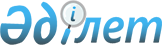 Об утверждении Правил оказания государственной услуги "Выдача санитарно-эпидемиологического заключения о соответствии объекта высокой эпидемической значимости нормативным правовым актам в сфере санитарно-эпидемиологического благополучия населения на объектах органов национальной безопасности Республики Казахстан"Приказ Председателя Комитета национальной безопасности Республики Казахстан от 21 июня 2022 года № 29/қе. Зарегистрирован в Министерстве юстиции Республики Казахстан 23 июня 2022 года № 28566.
      Примечание ИЗПИ!      Порядок введения в действие см. п. 4.
      В соответствии с подпунктом 1) статьи 10 Закона Республики Казахстан "О государственных услугах" ПРИКАЗЫВАЮ:
      1. Утвердить прилагаемые Правила оказания государственной услуги "Выдача санитарно-эпидемиологического заключения о соответствии объекта высокой эпидемической значимости нормативным правовым актам в сфере санитарно-эпидемиологического благополучия населения на объектах органов национальной безопасности Республики Казахстан" согласно приложению к настоящему приказу.
      2. Военно-медицинскому центру (департаменту) Комитета национальной безопасности Республики Казахстан в установленном законодательством Республики Казахстан порядке обеспечить:
      1) государственную регистрацию настоящего приказа в Министерстве юстиции Республики Казахстан;
      2) размещение настоящего приказа на интернет-ресурсе Комитета национальной безопасности Республики Казахстан после его официального опубликования.
      3. Контроль за исполнением настоящего приказа возложить на курирующего заместителя Председателя Комитета национальной безопасности Республики Казахстан.
      4. Настоящий приказ вводится в действие по истечении шестидесяти календарных дней после дня его первого официального опубликования
      "СОГЛАСОВАН"Министерство цифрового развития, инновацийи аэрокосмической промышленностиРеспублики Казахстан
      "СОГЛАСОВАН"Министерство здравоохраненияРеспублики Казахстан Правила оказания государственной услуги "Выдача санитарно-эпидемиологического заключения о соответствии объекта высокой эпидемической значимости нормативным правовым актам в сфере санитарно-эпидемиологического благополучия населения на объектах органов национальной безопасности Республики Казахстан" Глава 1. Общие положения
      1. Настоящие Правила оказания государственной услуги "Выдача санитарно-эпидемиологического заключения о соответствии объекта высокой эпидемической значимости нормативным правовым актам в сфере санитарно-эпидемиологического благополучия населения на объектах органов национальной безопасности Республики Казахстан" (далее – Правила) разработаны в соответствии с подпунктом 1) статьи 10 Закона Республики Казахстан "О государственных услугах" (далее – Закон) и определяют порядок оказания государственной услуги "Выдача санитарно-эпидемиологического заключения о соответствии объекта высокой эпидемической значимости нормативным правовым актам в сфере санитарно-эпидемиологического благополучия населения на объектах органов национальной безопасности Республики Казахстан" (далее – государственная услуга).
      2. Государственная услуга оказывается структурным подразделением Комитета национальной безопасности, осуществляющим деятельность в сфере санитарно-эпидемиологического благополучия населения (далее – услугодатель), физическим и юридическим лицам (далее – услугополучатель).
      3. Основные понятия, используемые в настоящих Правилах:
      1) государственная услуга – одна из форм реализации отдельных государственных функций, осуществляемых в индивидуальном порядке по обращению или без обращения услугополучателей и направленных на реализацию их прав, свобод и законных интересов, предоставление им соответствующих материальных или нематериальных благ;
      2) стандарт государственной услуги – перечень основных требований к оказанию государственной услуги, включающий характеристики процесса, форму, содержание и результат оказания, а также иные сведения с учетом особенностей предоставления государственной услуги;
      3) санитарно-эпидемиологическое заключение – документ, удостоверяющий соответствие нормативным правовым актам в сфере санитарно-эпидемиологического благополучия населения объектов государственного санитарно-эпидемиологического контроля и надзора. Глава 2. Порядок оказания государственной услуги
      4. Для получения государственной услуги услугополучатель обращается к услугодателю с письменным заявлением согласно приложению 1 к настоящим Правилам либо через веб-портал "электронного правительства" (далее – портал), с приложением документов (копии протоколов лабораторно-инструментальных исследований (испытаний) объектов, проведенных согласно приложению 2 к настоящим Правилам), указанных в пункте 8 Стандарта государственной услуги "Выдача санитарно-эпидемиологического заключения о соответствии объекта высокой эпидемической значимости нормативным правовым актам в сфере санитарно-эпидемиологического благополучия населения на объектах органов национальной безопасности Республики Казахстан" (далее – Стандарт) согласно приложению 3 к настоящим Правилам.
      5. При обращении к услугодателю осуществляются прием и регистрация документов, выдается расписка об их приеме в произвольной форме с указанием даты приема, количества и названия приложенных документов, даты выдачи результата государственной услуги и передается на рассмотрение руководителю, который в течение 1 (одного) рабочего дня определяет ответственного сотрудника.
      В случае представления услугополучателем неполного пакета документов согласно перечню и (или) документов с истекшим сроком действия услугодатель отказывает в приеме заявления.
      6. При обращении через портал услугополучателю в "личный кабинет" направляется информация о статусе принятия запроса на оказание государственной услуги, а также уведомление с указанием даты и времени получения результата государственной услуги.
      В случае представления услугополучателем через портал неполного пакета документов и (или) документов с истекшим сроком действия услугодатель отказывает в приеме заявления.
      7. При обращении услугополучателя после окончания рабочего времени, в выходные и праздничные дни, согласно трудовому законодательству Республики Казахстан, прием заявлений и выдача результатов оказания услуги осуществляются следующим рабочим днем.
      8. В случае представления услугополучателем полного пакета документов ответственный сотрудник услугодателя в течение 2 (двух) рабочих дней рассматривает документы, указанные в пункте 8 Стандарта, на соответствие требованиям настоящих Правил.
      9. В случае соответствия документов требованиям настоящих Правил, услугодатель в течение 13 (тринадцати) рабочих дней осуществляет обследование объекта услугополучателя на соответствие требованиям санитарно-эпидемиологического нормирования и оформляет акт санитарно-эпидемиологического обследования объекта.
      Общий срок рассмотрения документов и выдачи санитарно-эпидемиологического заключения услугодателем составляет 15 (пятнадцать) рабочих дней.
      10. После проведения обследования объекта услугодатель в течение 5 (пяти) рабочих дней, на основании акта обследования при положительном заключении оформляет и выдает санитарно-эпидемиологическое заключение согласно приложению 4 к настоящим Правилам.
      11. При отрицательном вынесении решения услугодатель предварительно уведомляет услугополучателя об отказе в оказании государственной услуги, а также времени и месте (способе) проведения заслушивания для возможности выразить услугополучателю позицию по предварительному решению.
      Уведомление о заслушивании направляется не менее чем за 3 (три) рабочих дня до завершения срока оказания государственной услуги. Заслушивание проводится не позднее 2 (двух) рабочих дней со дня уведомления.
      По результатам заслушивания услугодатель выдает разрешение либо мотивированный отказ в оказании государственной услуги.
      12. Результаты оказания государственной услуги – санитарно-эпидемиологическое заключение либо мотивированный отказ оформляются в электронной форме, распечатываются на бумажном носителе, заверяются печатью и подписью руководителя услугодателя, направляются в личный кабинет услугополучателя на портале либо выдаются на руки.
      13. В случае обращения через портал результаты оформляются в форме электронного документа, подписываются электронной цифровой подписью руководителя услугодателя и направляются услугополучателю в его "личный кабинет" на портале. Глава 3. Порядок обжалования решений, действий (бездействий) услугодателя и (или) его должностных лиц по вопросам оказания государственной услуги
      14. Рассмотрение жалобы по вопросам оказания государственных услуг производится вышестоящим административным органом, должностным лицом, уполномоченным органом по оценке и контролю за качеством оказания государственных услуг (далее – орган, рассматривающий жалобу).
      Жалоба подается услугодателю, должностному лицу, чье решение, действие (бездействие) обжалуются.
      Услугодатель, должностное лицо, чье решение, действие (бездействие) обжалуются, не позднее 3 (трех) рабочих дней со дня поступления жалобы направляют ее и административное дело в орган, рассматривающий жалобу.
      При этом услугодатель, должностное лицо, чье решение, действие (бездействие) обжалуются, вправе не направлять жалобу в орган, рассматривающий жалобу, если он в течение 3 (трех) рабочих дней примет благоприятное решение, совершит административное действие, полностью удовлетворяющее требования, указанные в жалобе.
      Жалоба услугополучателя, поступившая в адрес услугодателя, в соответствии с пунктом 2 статьи 25 Закона подлежит рассмотрению в течение 5 (пяти) рабочих дней со дня ее регистрации.
      Жалоба услугополучателя, поступившая в адрес уполномоченного органа по оценке и контролю за качеством оказания государственных услуг, подлежит рассмотрению в течение 15 (пятнадцати) рабочих дней со дня ее регистрации.
      Если иное не предусмотрено законом, обращение в суд допускается после обжалования в досудебном порядке. Заявление
      Прошу Вас обследовать и выдать санитарно-эпидемиологическое заключение________________________________________________________________на целевое назначение объекта ______________________________________,расположенного по _______________________________________________(район, улица, дом, квартира).Согласен на использование сведений, составляющих охраняемую законом тайну,содержащихся в информационных системах.подпись, число, месяц, годПриложение (копии документов):1.2. Лабораторно-инструментальные исследования (испытания), необходимые для получения санитарно-эпидемиологического заключения Санитариялық-эпидемиологиялық ҚОРЫТЫНДЫ
Санитарно-эпидемиологическое ЗАКЛЮЧЕНИЕ №__________ "_______" ___________________20___ ж. (г.)
      1. Санитариялық-эпидемиологиялық сараптау (Санитарно-эпидемиологическая экспертиза)______________________________________________________________________________________________________________________________________________________("Халық денсаулығы және денсаулық сақтау жүйесі туралы" Қазақстан Республикасы Кодексінің20-бабына сәйкес санитариялық- эпидемиологиялық сараптама жүргізілетін объектінің толық атауы)___________________________________________________________________________(полное наименование объекта санитарно-эпидемиологической экспертизы, в соответствии состатьей 20 Кодекса Республики Казахстан "О здоровье народа и системе здравоохранения")___________________________________________________________________________Жүргізілді __________________________________________________________________(Проведена) _________________________________________________________________өтініш, ұйғарым, қаулы бойынша, жоспарлы және басқа да түрде (күні, нөмірі)____________________________________________________________________________по обращению, предписанию, постановлению, плановая и другие (дата, номер)2. Тапсырыс (өтініш) беруші (Заказчик) (заявитель)____________________________________________________________________________Шаруашылық жүргізуші субъектінің толық атауы (тиесілігі), объектінің мекенжайы/орналасқан орны, телефоны, басшысының тегі, аты, әкесінің аты(полное наименование хозяйствующего субъекта (принадлежность), адрес/месторасположениеобъекта, телефон, фамилия, имя, отчество (при его наличии) руководителя)_____________________________________________________________________________3. Санитариялық-эпидемиологиялық сараптама жүргізілетін объектінің қолданылу аумағы(Область применения объекта санитарно-эпидемиологической экспертизы)__________________________________________________________________________________________________________________________________________________________сала, қызмет түрі, орналасқан орны, мекенжайы (сфера, вид деятельности, месторасположение, адрес)__________________________________________________________________________________________________________________________________________________________4. Жобалар, материалдар әзірленді (дайындалды) (Проекты, материалы разработаны (подготовлены)__________________________________________________________________________________________________________________________________________________________5. Ұсынылған құжаттар (Представленные документы)_____________________________________________________________________________6. Өнімнің үлгілері ұсынылды (Представлены образцы продукции)_____________________________________________________________________________7. Басқа ұйымдардың сараптау қорытындысы (егер болса)(Экспертное заключение других организаций (если имеются)_____________________________________________________________________________Қорытынды берген ұйымның атауы (наименование организации, выдавшей заключение)_____________________________________________________________________________8. Сараптама жүргізілетін объектінің толық санитариялық-гигиеналық сипаттамасы мен оғанберілетін баға (қызметке, үрдіске, жағдайға, технологияға, өндіріске, өнімге)(Полная санитарно-гигиеническая характеристика и оценка объекта экспертизы (услуг, процессов,условий, технологий, производств, продукции)__________________________________________________________________________________________________________________________________________________________9. Құрылыс салуға бөлінген жер учаскесінің, қайта жаңартылатын объектінің сипаттамасы(өлшемдері, ауданы, топырағының түрі, учаскенің бұрын пайдаланылуы, жерасты суларыныңтұру биіктігі, батпақтану, желдің басымды бағыттары, санитариялық-қорғау аумағының өлшемдері,сумен, канализациямен, жылумен қамтамасыз ету мүмкіндігі және қоршаған орта мен халықденсаулығына тигізер әсері, дүние тараптары бойынша бағыты)(Характеристика земельного участка под строительство, объекта реконструкции; размеры, площади,вид грунта, использование участка в прошлом, высота стояния грунтовых вод, наличие заболоченности,господствующие направления ветров, размеры санитарно-защитной зоны, возможность водоснабжения,канализования, теплоснабжения и влияния на окружающую среду и здоровье населения,ориентация по сторонам света)________________________________________________________________________________10. Зертханалық және зертханалық-аспаптық зерттеулер мен сынақтардың хаттамалары, сонымен қатарбасжоспардың, сызбалардың, суреттердің көшірмелері(Протоколы лабораторных и лабораторно-инструментальных исследований и испытаний,а также выкопировки из генеральных планов, чертежей, фото)_________________________________________________________________________________11. ИСК-мен жұмыс істеугe рұқсат етіледі (разрешаются работы с ИИИ) Санитариялық - эпидемиологиялық қорытынды
Санитарно - эпидемиологическое заключение
      __________________________________________________________________________________("Халық денсаулығы және денсаулық сақтау жүйесі туралы" Қазақстан Республикасы Кодексінің20-бабына сәйкес санитариялық- эпидемиологиялық сараптама жүргізілетін объектінің толық атауы)(полное наименование объекта санитарно-эпидемиологической экспертизы, в соответствии состатьей 20 Кодекса Республики Казахстан "О здоровье народа и системе здравоохранения")____________________________________________________________________________________________________________________________________________________________________(санитариялық-эпидемиологиялық сараптама негізінде)(на основании санитарно-эпидемиологической экспертизы)____________________________________________________________________________________________________________________________________________________________________Санитариялық қағидалар мен гигиеналық нормативтерге(санитарным правилам и гигиеническим нормативам) сай (соответствует)____________________________________________________________________________________________________________________________________________________________________керектің астын сызыңыз (нужное подчеркнуть) Ұсыныстар
(Предложения):
      ____________________________________________________________________________("Халық денсаулығы және денсаулық сақтау жүйесі туралы" Қазақстан РеспубликасыКодексінің негізінде осы санитариялық-эпидемиологиялық қорытындының міндетті күші бар.На основании Кодекса Республики Казахстан "О здоровье народа и системе здравоохранения"настоящее санитарно-эпидемиологическое заключение имеет обязательную силуМөр орны ҰҚК Мемлекеттiк санитариялық бас дәрiгер, қолы (орынбасар)Место печати(Главный государственный санитарный врач КНБ (заместитель))____________________________________________________________________________тегi, аты, әкесiнiң аты, қолы (фамилия, имя, отчество (при его наличии), подпись)
					© 2012. РГП на ПХВ «Институт законодательства и правовой информации Республики Казахстан» Министерства юстиции Республики Казахстан
				
      Председатель Комитетанациональной безопасностиРеспублики Казахстан 

Е. Сагимбаев
Приложение к приказу
Председателя Комитета
национальной безопасности
Республики Казахстан
от 21 июня 2022 года № 29/қеПриложение 1
к Правилам оказания
государственной услуги
"Выдача санитарно-эпидемиологического
заключения о соответствии объекта
высокой эпидемической значимости
нормативным правовым актам
в сфере санитарно-эпидемиологического
благополучия населения на объектах
органов национальной безопасности
Республики Казахстан"Форма_____________________________
фамилия, имя, отчество
(при его наличии) руководителя
_____________________________
наименование государственного органа
от _____________________________
фамилия, имя, отчество
(при его наличии) заявителя
_____________________________
индивидуальный идентификационный
номер/бизнес-идентификационный номер
_____________________________
адрес заявителя
_____________________________
контактный телефон заявителяПриложение 2
к Правилам оказания
государственной услуги
"Выдача санитарно-эпидемиологического
заключения о соответствии объекта
высокой эпидемической значимости
нормативным правовым актам
в сфере санитарно-эпидемиологического
благополучия населения на объектах
органов национальной безопасности
Республики Казахстан"
Виды исследований (испытаний)
Место замеров или отбора проб
1. Объекты дошкольного воспитания и обучения:
1. Объекты дошкольного воспитания и обучения:
Исследование микроклимата: температура, относительная влажность
Раздевальные, игровые, спальни, музыкальные (спортивные) кабинеты медицинские помещения, изолятор, бассейны (при наличии)
Исследование воды:
1) вода из водопроводной системы (бактериологические и санитарно-химические исследования) – при централизованном водоснабжении
водоразборные краны в здании, пищеблок (при расположении в отдельном блоке)
2) вода питьевая из местных источников водоснабжения (бактериологические, санитарно-химические) – при децентрализованном водоснабжении
колодцы, скважины, каптажи, родники, водоразборные краны
3) вода из закрытых плавательных бассейнов и ванн (бактериологические, санитарно-химические, паразитологические исследования) – при наличии
в двух точках – мелкой и глубокой частях ванны бассейна на глубине 25-30 сантиметров (далее – см) от поверхности зеркала воды, вода после фильтра
Напряженность электромагнитного поля, электростатического поля
компьютерные и мультимедийные классы, кабинеты (на рабочих местах)
Уровень искусственной освещенности
игровые помещения, учебные кабинеты, музыкальный, спортивный залы, медицинские помещения
2. Объекты образования и воспитания, места проживания обучающихся и воспитанников:
2. Объекты образования и воспитания, места проживания обучающихся и воспитанников:
Исследование микроклимата: температура, относительная влажность
приемные комнаты, спальни, учебные помещения, мастерские, спортивные и музыкальные залы, медицинские кабинеты, помещения для отдыха и сна, компьютерные классы
Исследование воды:
1) вода из водопроводной системы (бактериологические и санитарно-химические исследования) – при централизованном водоснабжении
водоразборные краны в здании, пищеблок (при расположении в отдельном блоке)
2) вода питьевая из местных источников водоснабжения (бактериологические, санитарно-химические) - при децентрализованном водоснабжении
колодцы, скважины, каптажи, родники, водоразборные краны.
3) вода на бактериологические, санитарно-химические, паразитологические исследования
из закрытых плавательных бассейнов и ванн (при наличии)
Исследования физических факторов:
1) напряженность электромагнитного, электростатического поля, шум
компьютерные и мультимедийные классы, кабинеты (на рабочих местах)
2) уровень искусственной освещенности
учебные помещения, лаборатории, мастерские, комнаты самоподготовки, читальный зал, медицинский кабинет
3. Детские оздоровительные, санаторные, оздоровительные объекты, базы, места отдыха:
3. Детские оздоровительные, санаторные, оздоровительные объекты, базы, места отдыха:
Вода питьевая из местных источников водоснабжения (централизованные, колодцы, скважины, каптажи) на бактериологические, санитарно-химические показатели
пищеблоки
Вода на бактериологические, санитарно-химические, вирусологические, паразитологические исследования
закрытые плавательные бассейны, ванны, пляжи (при наличии)
паразитологические, бактериологические показатели
почва, песок
4. Объекты общественного питания:
4. Объекты общественного питания:
Исследование микроклимата: температура, относительная влажность, скорость движения воздуха (в холодный период года)
производственные помещения, складские помещения
Исследование воды на бактериологические и санитарно-химические показатели
водоразборные краны в здании,
колодцы, скважины, каптажи, родники, водоразборные краны (при децентрализованном водоснабжении).
Шум от вентиляционного оборудования, при работе холодильного и технологического оборудования (во встроенно-пристроенных помещениях)
места размещения вентиляционных установок, оборудования
5. Объекты торговли:
5. Объекты торговли:
Исследование микроклимата: температура, относительная влажность, скорость движения воздуха (в холодный период года)
складские помещения
6. Объекты по переработке, производству пищевой продукции:
6. Объекты по переработке, производству пищевой продукции:
Исследование микроклимата: температура, относительная влажность, скорость движения воздуха
производственные помещения, складские помещения
Исследование воды на бактериологические и санитарно-химические показатели
водоразборные краны в здании;
колодцы, скважины, каптажи, родники, водоразборные краны (при децентрализованном водоснабжении)
7. Объекты здравоохранения:
7. Объекты здравоохранения:
Исследование микроклимата: температура, относительная влажность
помещения с особым режимом: операционные, процедурные, манипуляционные, стерилизационные отделения, палаты новорожденных, послеродовые палаты, боксы, реанимационные залы, палаты интенсивной терапии
Исследование воды на бактериологические и санитарно-химические исследования
водоразборные краны - ввод и вывод в здании (при централизованном водоснабжении; колодцы, скважины, каптажи, родники, водоразборные краны (при децентрализованном водоснабжении)
Измерение освещенности
помещения с особым режимом: операционные, процедурные, манипуляционные, кабинеты приема узких специалистов (офтальмолог, хирург, акушер-гинеколог, травматолог, стоматолог) палаты новорожденных, реанимационные залы, палаты интенсивной терапии, помещения изготовления крови
Уровень шума
операционные
Измерение электрических и магнитных полей
на рабочих местах в физиотерапевтических, диагностических кабинетах
Дозиметрические измерения
при работе с источниками ионизирующего излучения рабочие места, смежные помещения и территория
8. Объекты по изготовлению лекарственных средств:
8. Объекты по изготовлению лекарственных средств:
Исследование микроклимата: температура, относительная влажность
ассистентская, стерилизационная аптечной посуды, дистилляционная, фасовочная, помещения для изготовления лекарственных форм в асептических условиях, помещения хранения
Исследование воды на бактериологические и санитарно-химические исследования
водоразборные краны – ввод и вывод в здании
Измерение освещенности
ассистентская, стерилизационная аптечной посуды, дистилляционная, фасовочная, помещения для изготовления лекарственных форм в асептических условиях, помещения хранения
9. Производственные объекты:
9. Производственные объекты:
Исследования параметров микроклимата
рабочие места
Исследования параметров физических факторов и неионизирующего излучения
рабочие места, при наличии источника физических факторов
Дозиметрические измерения
рабочие места, при работе с источниками ионизирующего излучения
Исследования параметров воздуха рабочей зоны
рабочие места (при наличии источников вредных химических веществ)
10. Радиотехнические объекты:
10. Радиотехнические объекты:
Уровень электромагнитных полей
производственные помещения, граница санитарно-защитной зоны, зоны ограничения застройки
11. Радиационно опасные объекты:
11. Радиационно опасные объекты:
Исследования параметров физических факторов и неионизирующего излучения
рабочие места, при наличии источника физических факторов
Дозиметрические измерения
рабочие места, смежные помещения, территория организации
12. Транспортные средства:
12. Транспортные средства:
Исследования параметров микроклимата
рабочие и пассажирские (при наличии) места
Исследование воды на бактериологические и санитарно-химические показатели
для транспортных средств, конструкцией которых предусмотрена система водоснабжения
Исследования параметров физических факторов и неионизирующего излучения
рабочие и пассажирские (при наличии) места
Исследование вредных веществ в воздухе помещений транспортных средств
рабочие и пассажирские (при наличии) места
13. Объекты хозяйственно-питьевого водоснабжения:
13. Объекты хозяйственно-питьевого водоснабжения:
Исследование воды: на бактериологические и санитарно-химические, паразитологические исследования
точки забора воды
Радиологическое исследование воды
для новых источников водоснабжения
14. Водные объекты (культурно-бытового назначения), места отдыха:
14. Водные объекты (культурно-бытового назначения), места отдыха:
Исследование воды: на бактериологические, санитарно-химические, паразитологические исследования
места пользования
Почва на паразитологические исследования
пляжи (при наличии)
15. Объекты оптового хранения пищевой продукции, склады для хранения химических веществ и продукции, агрохимикатов и пестицидов (ядохимикатов), объекты хранения и транспортировки вакцин и других иммунобиологических препаратов, средств и препаратов дезинфекции, дезинсекции, дератизации:
15. Объекты оптового хранения пищевой продукции, склады для хранения химических веществ и продукции, агрохимикатов и пестицидов (ядохимикатов), объекты хранения и транспортировки вакцин и других иммунобиологических препаратов, средств и препаратов дезинфекции, дезинсекции, дератизации:
Исследование микроклимата: температура, относительная влажность
рабочие места
Измерение освещенности
рабочие места
16. Лаборатории, использующие потенциально опасные химические и биологические вещества:
16. Лаборатории, использующие потенциально опасные химические и биологические вещества:
Исследование микроклимата: температура, относительная влажность
помещения для исследований, рабочие места
Измерение освещенности
рабочие места
17. Объекты спортивно-оздоровительного назначения, бассейны, бани, сауны:
17. Объекты спортивно-оздоровительного назначения, бассейны, бани, сауны:
Исследование воды на бактериологические и санитарно-химические показатели
водоразборные краны (при централизованном водоснабжении); колодцы, скважины, каптажи, родники, водоразборные краны (при децентрализованном водоснабжении
Исследование воды на бактериологические, санитарно-химические, паразитологические исследования
из закрытых плавательных бассейнов и ванн (при наличии)
Исследование микроклимата: температура, относительная влажность, скорость движения воздуха
вестибюль, гардероб, раздевальные, помывочные, душевые, парильни, бытовые помещения для работниковПриложение 3
к Правилам оказания
государственной услуги
"Выдача санитарно-эпидемиологического
заключения о соответствии объекта
высокой эпидемической значимости
нормативным правовым актам
в сфере санитарно-эпидемиологического
благополучия населения на объектах
органов национальной безопасности
Республики Казахстан"
Стандарт
государственной услуги "Выдача санитарно-эпидемиологического заключения о соответствии объекта высокой эпидемической значимости нормативным правовым актам в сфере санитарно-эпидемиологического благополучия населения на объектах органов национальной безопасности Республики Казахстан"
Стандарт
государственной услуги "Выдача санитарно-эпидемиологического заключения о соответствии объекта высокой эпидемической значимости нормативным правовым актам в сфере санитарно-эпидемиологического благополучия населения на объектах органов национальной безопасности Республики Казахстан"
Стандарт
государственной услуги "Выдача санитарно-эпидемиологического заключения о соответствии объекта высокой эпидемической значимости нормативным правовым актам в сфере санитарно-эпидемиологического благополучия населения на объектах органов национальной безопасности Республики Казахстан"
1
Наименование услугодателя
Структурные подразделения КНБ, осуществляющие деятельность в сфере санитарно-эпидемиологического благополучия населения
2
Способы предоставления государственной услуги 
Через веб-портал "электронного правительства" (далее – портал) либо через канцелярию услугодателя
3
Срок оказания государственной услуги
15 (пятнадцать) рабочих дней 
4
Форма оказания государственной услуги
Электронная (частично автоматизированная)/ бумажная
5
Результат оказания государственной услуги
Санитарно-эпидемиологическое заключение о соответствии объекта либо мотивированный отказ в оказании государственной услуги
6
Размер оплаты, взимаемой с услугополучателя при оказании государственной услуги, и способы ее взимания в случаях, предусмотренных законодательством Республики Казахстан
Государственная услуга оказывается на бесплатной основе
7
График работы
1. Услугодателя - с понедельника по пятницу включительно, с 9.00 до 19.00 часов, с перерывом на обед с 13.00 до 15.00 часов, кроме выходных и праздничных дней, согласно трудовому законодательству Республики Казахстан. Прием заявлений и выдача результатов оказания государственной услуги осуществляется с 9.00 часов до 19.00 часов с перерывом на обед с 13.00 часов до 15.00 часов в указанные выше дни.2. Портала: круглосуточно (за исключением технических перерывов в связи с проведением ремонтных работ). При обращении услугополучателя после окончания рабочего времени, в выходные и праздничные дни, согласно трудовому законодательству Республики Казахстан, прием заявлений и выдача результатов оказания услуги осуществляются следующим рабочим днем
8
Перечень документов, необходимых для оказания государственной услуги
1) при непосредственном обращении услугополучателя либо по почте:
- заявление по форме согласно приложению 1 к настоящим Правилам;
- копия протоколов лабораторно-инструментальных исследований (испытаний) объектов, проведенных лицами, имеющими государственную лицензию на соответствующий вид деятельности или аккредитованными лабораториями, согласно приложению 2 к настоящим Правилам;
2) при обращении через портал:
- заявление в форме электронного документа, удостоверенного электронной цифровой подписью руководителя услугополучателя, согласно приложению 1 к настоящим Правилам;
- электронная копия протоколов лабораторно-инструментальных исследований (испытаний) объектов, проведенных лицами, имеющими государственную лицензию на соответствующий вид деятельности или аккредитованными лабораториями, согласно приложению 2 к настоящим Правилам
9
Основания для отказа в оказании государственной услуги, установленные законодательством Республики Казахстан
1) установление недостоверности документов, представленных услугополучателем для получения государственной услуги, и (или) данных (сведений), содержащихся в них;
2) несоответствие представленных данных и сведений, а также самого объекта требованиям, установленным нормативными правовыми актами в сфере санитарно-эпидемиологического благополучия населения, утвержденными согласно пункту 4 статьи 94 Кодекса Республики Казахстан "О здоровье народа и системе здравоохранения"
10
Иные требования с учетом особенностей оказания государственной услуги, в том числе оказываемой в электронной форме
Услугополучатель получает государственную услугу в электронной форме через портал при условии наличия электронной цифровой подписи.
Услугополучатель имеет возможность получения информации о порядке и статусе оказания государственной услуги в режиме удаленного доступа на портале в "личном кабинете" услугополучателя, а также по телефонам услугодателя и Единого контакт-центра по вопросам оказания государственных услуг 1414, 8 800 080 7777Приложение 4
к Правилам оказания
государственной услуги
"Выдача санитарно-эпидемиологического
заключения о соответствии объекта
высокой эпидемической значимости
нормативным правовым актам
в сфере санитарно-эпидемиологического
благополучия населения на объектах
органов национальной безопасности
Республики Казахстан"
Нысанның БҚСЖ бойынша кодыКод формы по ОКУД ___________________КҰЖЖ бойынша ұйым кодыКод организации по ОКПО _____________
Қазақстан Республикасы Ұлттық қауіпсіздік комитетіКомитет национальной безопасности Республики Казахстан
Қазақстан РеспубликасыныңДенсаулық сақтау министрінің2021 жылғы 20 тамызда № ҚР ДСМ-84 бұйрығымен бекітілген№ 290/е нысанды медициналық құжаттама(Нормативтік құқықтық актілерді мемлекеттік тіркеу тізілімінде№ 24082 болып тіркелген)
Әскери-медициналық орталығыВоенно-медицинский центр
Медицинская документация Форма № 290/уУтверждена приказом Министра здравоохраненияРеспублики Казахстан от 20 августа 2021 года № ҚР ДСМ-84(зарегистрировано в Реестре государственной регистрациинормативных правовых актов под № 24082)
ИСК түрі және сипаттамасы
(вид и характеристика ИИИ)
Жұмыстар түрі және сипаттамасы
(Вид и характер работ)
Жұмыстар жүргізу орны
(Место проведения работ)
Шектеу жағдайлары
(Ограничительные условия)
1
2
3
4
I. Ашық ИСК-мен жұмыстар
(работы с открытыми ИИИ)
II. Жабық ИСК-мен жұмыстар
(работы с закрытыми ИИИ)
III. Сәуле өндіретін құрылғылармен жұмыстар
(работы с устройствами, генерирующими излучение)
IV. ИСК-мен басқа жұмыстар
(другие работы с ИИИ)